                                                                       Referral FormInclusion Criteria (Referrals from 4 weeks - 1 year after birth)Pregnancy/ birth or postnatal and  Confused or unclear about experience OR                       	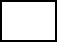 Disappointed/ upset or feels a sense of failure about experience OR Feels traumatised by experience    (This list is not exhaustive)Exclusion CriteriaBirth outside Royal London Hospital (needs to contact hospital where birthed)Would like to complain (refer to complaints policy)                                      	             Pregnancy loss (refer to bereavement pathway)                                           	 Name of referrer: ……………………………     	Signature………………………Designation: …………………………………        Date……………….…………… Referral forms should be emailed to: BHNT.antenataloutpatients@nhs.net